April 8, 2020	In Re: P-2020-3019356(SEE ATTACHED LIST)Petition of PPL Electric Utilities Corporation for Approval of Its Default Service Plan for the Period from June 1, 2021 through May 31, 2025 (DSP V Petition)Call-In Telephone Pre-Hearing Conference Notice	This is to inform you that a Call-In Telephonic Prehearing Conference on the above-captioned case will be held as follows:Type:		Pre-Hearing ConferenceDate: 		Friday, May 15, 2020Time:		10:00 AMLocation:	Telephonic Call-In Presiding:	Administrative Law Judge Elizabeth H. BarnesCommonwealth Keystone Building, Second Floor
400 North Street
Harrisburg, PA 17120
(717)772-5408At the above date and time, you must call into the conference.  You will not be called by the Administrative Law Judge.To participate in the conference, You must dial the toll-free number listed belowYou must enter a PIN number when instructed to do so, also listed belowYou must speak your name when promptedThe telephone system will connect you to the hearingToll-free Bridge Number:	877-931-1680PIN Number:			55872942The Public Utility Commission offers a free eFiling Subscription Service, which allows users to automatically receive an email notification whenever a document is added, removed, or changed on the PUC website regarding a specific case.  Instructions for subscribing to this service are on the PUC’s website at http://www.puc.pa.gov/Documentation/eFiling_Subscriptions.pdf. 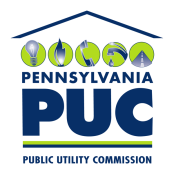  PUBLIC UTILITY COMMISSIONOffice of Administrative Law Judge400 NORTH STREET, HARRISBURG, PA 17120IN REPLY PLEASE REFER TO OUR FILE